نام و نام خانوادگي گزارشگر :                                                                                                                                                              تاريخ گزارش: محل سکونت:  1 شهر     2 روستا                                                                                                                                    اختلالات مصرف مواد:  1-1 وابستگیبه تنباکو                                 2-1 وابستگیبه داروهای اویوئیدی نسخهای    جنس:         1 مرد      2 زن                                                                                                                                                                      3-1 وابستگیبهداروهای آرامبخشو خوابآور      4-1 وابستگی به الکل     وضعیت تاهل:  1 مجرد    2 متاهل    3 مطلقه    4 متارکه    5 فوت همسر                                                                                                              5-1 وابستگی به مواد افیونی غیرقانونی            6-1 وابستگی به متآمفتامینوضعیت بارداری: 1 باردار است     2 باردار نیست                                                                                                                                               7-1 وابستگی به سایر موادوضعیت اشتغال:  1 بیکار    2 شاغل (1-2 تماموقت   2-2 پارهوقت)   3 محصل     4 دانشجو / طلبه    5 خانه دار                                                             1-2 مصرفزیانبار تنباکو                              2-2 وابستگیبه داروهای اویوئیدی نسخهای     6 بازنشسته مستمری بگیر    7 تحتپوششحمایتی    8 سرباز                                                                                                                             3-2 مصرفزیانبارداروهایآرامبخشو خوابآور     4-2 مصرفزیانبار به الکل  وضعیت تحصیل: 1 بیسواد  2 سوادخواندن (نهضت)  3 دبستان   4راهنمایی    5 دبیرستان  6 دیپلم    7 تحصیلات دانشگاه                                                     5-2 مصرفزیانبارمواد افیونی غیرقانونی            6-2 مصرفزیانبارمتآمفتامین                    8 بازمانده از تحصیل (تا 18 سال)                                                                                                                                                7-2مصرفزیانبارسایر موادوضعیت مسکن:  1 اجارهای  2 شخصی    3 بیسرپناه                                                                                                                                         4-3 مصرف مخاطره آمیز الکلوضعیت خانوادگی و سکونت: 1 باخانواده    2 با دوستان و همکاران    3 شبانهروزی (خوابگاه / سربازخانه)    4 بهتنهایی                                                                خشنونت:  1-4 در معرض خشونت          2-4 مرتکب خشونت                                                  سال ...........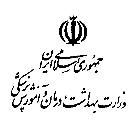 دفتر سلامت روانی، اجتماعی و اعتیاد« فرم ثبت آمار و مراقبت اختلالات مصرف مواد و عوامل خطر سلامت اجتماعی»دانشگاه علوم پزشکي ........................................ماه .............دفتر سلامت روانی، اجتماعی و اعتیاد« فرم ثبت آمار و مراقبت اختلالات مصرف مواد و عوامل خطر سلامت اجتماعی»شهرستان............................................................برنامه شهری دفتر سلامت روانی، اجتماعی و اعتیاد« فرم ثبت آمار و مراقبت اختلالات مصرف مواد و عوامل خطر سلامت اجتماعی» مرکز بهداشتی درمانی......................................برنامه روستایی دفتر سلامت روانی، اجتماعی و اعتیاد« فرم ثبت آمار و مراقبت اختلالات مصرف مواد و عوامل خطر سلامت اجتماعی»خانه/پایگاه بهداشت..........................................       جمعیت تحت پوشش برنامه ...........................ردیفنام نام خانوادگیمحل سکونتکد ملیاختلالات مصرف مواد اختلالات مصرف مواد اختلالات مصرف مواد خشونتخشونتجنسسنسنوضعیت تاهلوضعیت بارداریتعداد فرزندوضعیت اشتغالوضعیت تحصیلاتوضعیت مسکنوضعیت خانوادگی و سکونتمراقبتمراقبتمراقبتردیفنام نام خانوادگیمحل سکونتکد ملیمصرفمخاطرهآمیزمصرف زیان باروابستگیدرمعرض مرتکب جنسسنسنوضعیت تاهلوضعیت بارداریتعداد فرزندوضعیت اشتغالوضعیت تحصیلاتوضعیت مسکنوضعیت خانوادگی و سکونتمراقبتمراقبتمراقبتردیفنام نام خانوادگیمحل سکونتکد ملیمصرفمخاطرهآمیزمصرف زیان باروابستگیدرمعرض مرتکب جنسسنسنوضعیت تاهلوضعیت بارداریتعداد فرزندوضعیت اشتغالوضعیت تحصیلاتوضعیت مسکنوضعیت خانوادگی و سکونتداروییغیرداروییغیرداروییردیفنام نام خانوادگیمحل سکونتکد ملیمصرفمخاطرهآمیزمصرف زیان باروابستگیدرمعرض مرتکب جنسسنسنوضعیت تاهلوضعیت بارداریتعداد فرزندوضعیت اشتغالوضعیت تحصیلاتوضعیت مسکنوضعیت خانوادگی و سکونتپزشککارشناس سلامت روانبهورز /  کارشناس مراقب سلامت12345678910